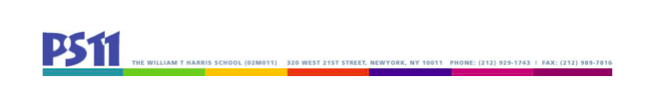 SLT Meeting5.9.233 – 4:10Attendance:Bob Bender, PS 11 Principal Teachers:Emma Balmuth-lorisDeborah ForscheinMarketa KawaJamie SchisselHolli Weiss (UFT Chapter Chair)Community Representative: Debbie Osborne, PS 11 Programs and Community Based Organization (CBO) representative Parents: Inbar Aricha-MetzerRebecca Berkebile (Secretary)Francesca GranataBrad HargreavesCourtney Lewis (Chair)Absent:Francesca GranataAlexandra CorderoMinutes: Family EngagementWe will open up two parent SLT slots for this coming year through an election; the meetings may be in-person.  Health & Safety (including mental health)There have been concerns regarding bullying / violence at recess – we should encourage parents to reach out to Mr. Bender directly.  There is an extensive process with respect to incidents – including reportable codes, investigations, and results.  Mr. Bender is not allowed to share the discipline/result with the complaining family, which can be frustrating.  Some students feel like adults in the yard at recess do not take their complaints seriously enough.  Social/Community EngagementPotluck – we are not going to hold it this year; there are issues with space (scaffolding construction materials) and electricity, plus a spike in violent arrests in the last few weeks.  Each grade will hold a year-end celebration in the yard or cafeteria.  K, 1 and 5 already have planned celebrations.  Next year, with the scaffolding down, we will resume the school-wide potluck.  SLT Enrichment Proposals No new proposals.Word on the Street (See above re health/safety)Comprehensive Education Plan The group reviewed the 5 goals set out by the DOE and formed sub-groups to focus on those goals – develop benchmarks and ways to measure/monitor improvement.  Goal 1 – learn to read – focus on new UFLI program, focus on phonics, new approach to sight words, less reliance on picture in the book; books with decodable words.  (Mr. Bender and Inbar)Goal 2 – physical and emotional safety – consider reintroducing the PSSM child study survey – sense of belonging survey to measure this, with a focus on vulnerable populations within the school (eg students in temporary housing); reinstitute healthy eating initiatives; health education – puberty discussions – can have “lesson goal” – how many minutes will students have access to health/wellness curriculum. (Emma and Rebecca)Goal 3 – multi-lingual learners – use work from ENL group for this goal – fits well with work we are already doing. (Holli and Marketa)Goal 4 – expand career pathways – exposure to career paths with books in the library; 1st grade unit on community helpers; middle school zoom – exposure to alumni to prepare for middle school; vocational opportunities – can make use of family Fridays; (Jamie and Brad)Goal 5 – be more inclusive and responsive for parents and families – language access for parents – translating PTA meetings, written/oral communication; survey data from city-wide survey often focuses on trust, communication (Deborah, Deborah and Courtney)AdjournNext meeting: Tuesday, June 13, 3-4:30pm